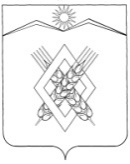 АДМИНИСТРАЦИЯ ХАРЬКОВСКОГО СЕЛЬСКОГО ПОСЕЛЕНИЯ ЛАБИНСКОГО РАЙОНАП О С Т А Н О В Л Е Н И Еот  20.07.2020г.                                                                                                    №  43хутор ХарьковскийОб утверждении перечня первичных средств пожаротушения дляиндивидуальных жилых домов на территории Харьковского сельского поселения	Во исполнение Федерального закона от 21 декабря 1994г. № 69-ФЗ «О пожарной безопасности», постановления Правительства РФ от 25.04.2012 г. №390 «Правила противопожарного режима в РФ» п о с т а н о в л я ю:1. Утвердить прилагаемый перечень первичных средств пожаротушения для индивидуальных жилых домов (Приложение).2. Через председателей квартальных комитетов сельского поселения довести до сведения населения перечень первичных средств пожаротушения для индивидуальных жилых домов.3.Постановление разместить на официальном сайте администрации Харьковского сельского поселения в сети «Интернет».4.Контроль за выполнением настоящего постановления оставляю за собой. Исполняющий обязанности главы администрации Харьковского сельского поселения  Лабинского района                                                                               Е.А.ДубровинПЕРЕЧЕНЬпервичных средств пожаротушения для индивидуальных жилых домов В качестве первичных средств пожаротушения у каждого индивидуального жилого строения необходимо устанавливать емкость (бочку) с водой. Емкость для хранения воды должна иметь объем не менее 0,2 куб.м. и комплектоваться ведрами или иметь порошковый огнетушитель ОП-4. Хранение огнетушителя осуществляется в соответствии с требованиями инструкции по его эксплуатации. В зимнее время у каждого жилого строения должен быть установлен ящик для песка, который должен иметь объем 0,5; 1,0 и 3 куб.м. и комплектоваться совковой лопатой.Специалист администрации                                                          О.А.КалашниковаПРИЛОЖЕНИЕУТВЕРЖДЕНк постановлению администрацииХарьковского сельского поселенияЛабинского районаот  20.07.2020  № 43